Kuvat: Papunetin kuvapankki, papunet.net, Elina VanninenVIIKKO-OHJELMA 51VIIKKO-OHJELMA 51VIIKKO-OHJELMA 51VIIKKO-OHJELMA 51VIIKKO-OHJELMA 51MA 16.12.TI 17.12.KE 18.12.TO 19.12.PE 20.12.ULPUKATULPUKATULPUKATULPUKATULPUKATISOT ULPUKATJOULUKIRKKO-lähtö päiväkodilta n. 8.40-liikennekasvatus-perinnekasvatusPIENET ULPUKATMUSIIKKI-jouluiset laulut ja leikit-kielellisen muistin ja sanavaraston kehittäminen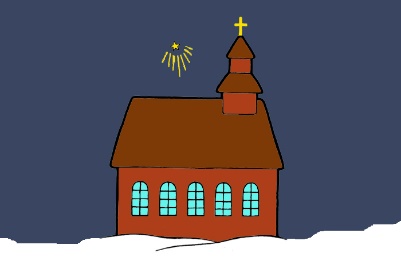 SATUHIERONTA-rentoutuminen-sadun kokeminen kahden aistin kautta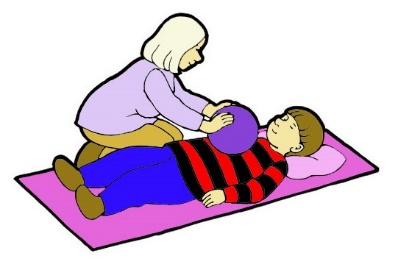 TONTUN AARTEEN ETSINTÄ-ympäristön tutkiminen ja havainnointi-vertailu ja laskeminen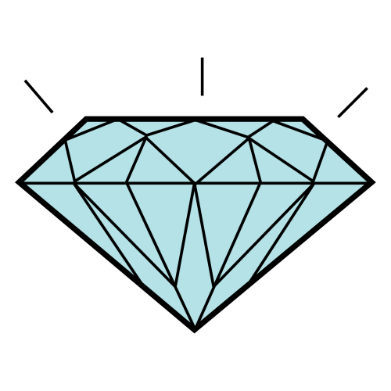 JOULUISIA OHJELMIA-mediakasvatus-tarinasta keskusteleminen, mieleen painaminen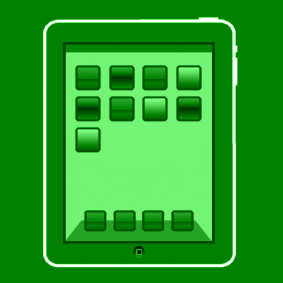 JOULUINEN YLLÄTYS JA LASTENTOIVELEIKIT-elämyksellisyys-lasten osallisuuden tukeminen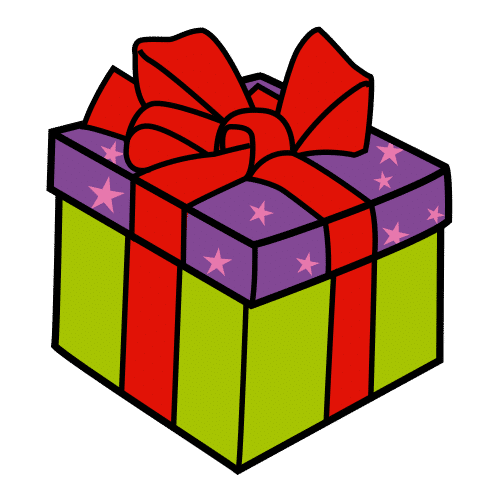 